21.7.2004, 13:04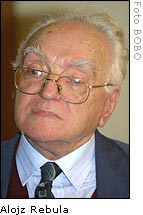 Alojz Rebula - 80 letTrst - Alojz Rebula, ki je po mnenju številnih literarnih poznavalcev najpomembnejši slovenski zamejski pisatelj, danes praznuje 80 let. Rebulin literarni opus sestavljajo predvsem novele, romani, meditacije in dnevniki. Slovenski katoliški pisatelj Rebula, akademik in član papeške akademije, je tudi prevajalec in publicist. Živi v Trstu.
Med Rebulova najznačilnejša dela sodijo romani Senčni ples in V Sibilinem vetru, Divji golob in Jutri čez Jordan in zbirka meditacij Gorje zelenemu drevesu. Veliko Rebulinih knjig je izšlo pri založbi Mladika, med njimi Cesta s cipreso in zvezdo, Previsna leta, dnevnik Iz partiture življenja (1977-1981) in nazadnje še roman ob jubileju - Nokturno za Primorsko. Revija Mladika je ob Rebulini osemdesetletnici izdala tudi posebno, njemu posvečeno številko, v kateri so misli o velikem intelektualnem duhu med drugimi podali France Bučar, Vinko Ošlak, Jože Krašovec, Andrej Capuder, Jurij Paljk, Ivan Štuhec in Helga Glušič.

Najpomembnejši primer svetovljanskega etika in esteta

Kot v več svojih knjigah opozarja literarni zgodovinar Janko Kos, Rebula izhaja iz izročila poznega ekspresionizma in novejšega simbolizma. Omenjeni smeri se v njegovem opusu prepletata, a nobena ne prevlada. Iz ekspresionistične tradicije izvira Rebulova strastna zavzetost za vrsto etičnih problemov, iskanje občega etosa, metafizičnih tem in vseskozi tudi krščanstva. Ob tem Rebula sledi še simbolističnim pokrajinam, saj teži k stilno in jezikovno dognani formi. 

Rebula je po Kosovem mnenju v sodobni slovenski književnosti najpomembnejši primer svetovljanskega etika in esteta, ki pa se ne more odtrgati od specifično slovenskih problemov, kot je denimo narodna usoda na Tržaškem.

Alojz Rebula je za svoje delo leta 1969 prejel nagrado Prešernovega sklada, leta 1995 pa še Prešernovo nagrado. (STA)